Weekly plan: Textbook – pg. 38–39 Simple past: negative and interrogative sentencesHomework:A) Study vocabulary: pg. 80–82 (3 D also)B) Look at the top table and use it for translating. Send it back till Saturday, May 22. Podívej se na horní tabulku a použij ji k překladu daných vět. Pošli do 22.5.1) V sobotu jsem navštívila babičku.    Kdy jsi navštívila babičku?2) Zlomila jsem si loni nohu.    Co sis zlomila?3) Oni nemluvili anglicky.    Mluvili anglicky?C) WB pg. 30/ 2, 3, 4, 5, 6Do these exercises and send them back to me.V učebnici vypracuj zadaná cvičení a pošli mi je zpět.      [dōnt giv ap] Nevzdávej to.         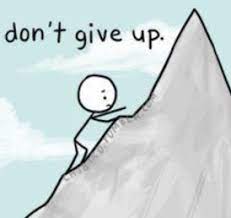 Positive: Yesterday, I went to the cinema with Paul. (Včera jsem šla do kina s P.)Negative: Yesterday, I didn´t go to the cinema with Paul.(Včera jsem nešla do…)Interrogative: Did you go to the cinema with Paul? (Šla jsi do kina s Paulem?)